DELIBERE n. 75 /2023 DEL  17 gennaio 2023Punto 13 all’o.d.g.: Ripristino art.5 del regolamento dell’OrdineIn data diciassette gennaio duemilaventitre alle ore 20.30, presso la sede dell’Ordine, si riunisce il Consiglio dell’Ordine.Sono presenti i Consiglieri:Esito della votazione:Favorevoli: n.12Contrari: 0****Il Consiglio dell’Ordine degli Psicologi della Liguria,-Vista la legge 56/89 Ordinamento della professione di Psicologo;-Visto l’art. 96 della Costituzione Italia;-Visto il regolamento interno dell’Ordine degli  Psicologi della Liguria approvato  come revisionato e approvato il 3 novembre 2020;ritenuto necessario ripristinare alll’art. 5,  la parte in cui si afferma che” “Le sedute di Consiglio sono pubbliche per le iscritte e gli iscritti, che possono partecipare in qualità di uditrici e uditori. Gli uditori non hanno diritto di parola e non possono essere presenti quando viene discusso un procedimento disciplinare.Tramite pubblicazione sul sito internet è resa disponibile alle iscritte e agli iscritti la data della prossima seduta del Consiglio; l’ordine del giorno relativo è reso disponibile alle iscritte e agli iscritti tramite richiesta inoltrata tramite PEC alla Segreteria.Le iscritte e gli iscritti che vogliano partecipare in qualità di uditrici e uditori a una seduta del Consiglio sono tenuti a darne comunicazione preventiva alla Segreteria, entro tre giorni prima della data della seduta tramite PEC.” DELIBERA il  ripristino dell’art.5 del regolamento interno dell’Ordine degli Psicologi della Liguria così come sopra formulato. Delibera n. 75Dott.ssa Biancamaria Cavallini		Dott.ssa Mara Fiaschi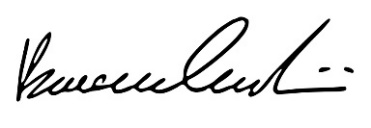 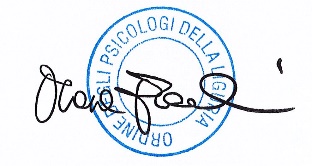 CONSIGLIERICONSIGLIERIPresenteAssenteBARATTA BEATRICEXBATTAGLIAALESSIAXBRAMERIALESSANDRAXCALLEROGIULIANAXCAVALLINIBIANCAMARIAXDE DONNOARMANDOXDURANDFRANCESCOXFEMIACLARETTAXFIASCHIMARA DONATELLAXNOTAFRANCESCAXPITTALUGAMARINAXROMEOGIUSEPPINAXVERDEALFREDOXVITALORENZOXZUNINOANNAX